COMUNE  D I	  ALTIDONA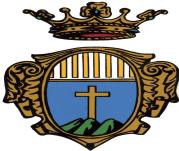 PROVINCIA DI FERMOLargo Municipale, 1 – 63824 ALTIDONA (FM) – Tel. 0734/936353 – Fax 0734/936418C.F. 81000890442 – Partita I.V.A. 00356990440 – Sito web: www.altidona.net----------------------------------------------------------------------------------------------------------------------------------------OGGETTOIl presente disciplinare tecnico comportamentale è riferito alla concessione temporanea e gratuita a privati cittadini di circa 15 olivi di proprietà del comune, con la finalità della raccolta delle olive presenti su tali alberi. È consentita la concessione ad un unico soggetto per nucleo familiare. Non è in alcun modo consentita la sub-concessione.DURATA DELLA CONCESSIONELa durata della concessione termina il 30.11.2018CRITERI DI ASSEGNAZIONEL’assegnazione delle piante avverrà sulla base dell’offerta più elevata presentata entro il termine previstoOBBLIGHI DEL COMUNEIl comune si obbliga esclusivamente a rendere accessibili la piante indicate in concessione. Trattandosi di concessione finalizzata ad un uso privato, nessuno strumento o altro supporto sarà fornito dal comune.OBBLIGHI DEL CONCESSONARIOIl concessionario si obbliga:ad effettuare la raccolta personalmente o, al più, con l’ausilio dei propri familiari;ad effettuare le operazioni di raccolta utilizzando modalità che non arrechino alcun danno alla pianta;a compensare eventuali danni che, comunque, dovessero verificarsi per sua colpa alla piante o, in generale, al patrimonio comunale; ad attuare tutti gli accorgimenti necessari ed atti al fine di eliminare ogni rischio di infortunio alla propria ed altrui persona;a lasciare, finita la raccolta, l’area occupata perfettamente pulita e sgombra;a dare immediata comunicazione agli uffici del comune della conclusione della raccolta;RESPONSABILITA’Il concessionario:dichiara di essere consapevole dei rischi diretti o indiretti derivanti dell’attività oggetto della concessione;dichiara di essere a conoscenza della normativa vigente per le attività consentite dalla concessione;esonera espressamente il comune di Altidona da ogni responsabilità verso terzi, derivante dall’uso dei beni e dall’attività oggetto della concessione, sgravando la pubblica amministrazione da ogni illecito amministrativo, civile e penale che ne dovesse conseguire;allo stesso modo esonera espressamente il comune di Altidona da qualsiasi responsabilità per danni che dovessero accadere a se stesso o ai propri familiari, ove coinvolti nella raccolta.Il Responsabile del Servizio Ambiente 